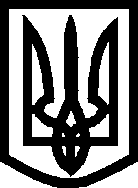 УкраїнаМелітопольська міська радаЗапорізької областіVII скликання_ сесія Р І Ш Е Н Н Я__________											№ __Про звіт начальника управління з внутрішньої політики, взаємодії з правоохоронними органами та з питань запобігання, виявлення  корупції і зв’язку з громадськістю виконавчого комітету Мелітопольської міської ради Запорізької області Тимофєєва П.А.З метою звітування перед територіальною громадою міста Мелітополя про свою діяльність посадовою особою органу місцевого самоврядування керуючись, ст. 26, 42, 74, 75 Закону України "Про місцеве самоврядування в Україні", п.6 ч.2 ст.19, Закону України «Про статус депутатів місцевих рад»,          Мелітопольська міська рада Запорізької області ВИРІШИЛА:        1. Зобов’язати  начальника управління з внутрішньої політики, взаємодії з правоохоронними органами та з питань запобігання, виявлення  корупції і зв’язку з громадськістю виконавчого комітету Мелітопольської міської ради Запорізької області Тимофєєва П.А. прозвітувати на черговому пленарному засіданні сесії Мелітопольської міської ради Запорізької області VII скликання про стан роботи управління з внутрішньої політики, взаємодії з правоохоронними органами та з питань запобігання, виявлення  корупції і зв’язку з громадськістю виконавчого комітету Мелітопольської міської ради Запорізької області, виконання своїх посадових обов’язків за період           2015 року та 2 місяці (січень, лютий) 2016 року.	2. За результатами заслуховування звіту на черговому пленарному засіданні сесії Мелітопольської міської ради Запорізької області VII скликання, дати оцінку виконання посадових обов’язків начальником управління з внутрішньої політики, взаємодії з правоохоронними органами та 2з питань запобігання, виявлення  корупції і зв’язку з громадськістю виконавчого комітету Мелітопольської міської ради Запорізької області Тимофєєвим П.А. 3. Контроль за виконанням цього рішення залишаю за собою.Міський голова                                                                               С.А.Мінько							Рішення підготував та вносить:Депутат Мелітопольської міської ради                                                    Г.В.Данильченко Запорізької області                                                                      _______________VII скликання                                                                               Погоджено:Начальник відділу судової роботиуправління правового забезпечення			                    	      Я.О. Солгалова				                  ____________ 